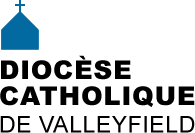 INFO HEBDO2 décembre 2015                         8 DÉC.INVITATION DE MGR SIMARD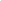 (VIDÉO CLIP)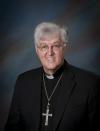 RAPPELCe soir,  à 19h30 SOIRÉE PARTAGE avec MGR NOËL SIMARDsur son expérience au Synode sur la famille,à la salle Guy-Bélanger du Centre diocésain,Bienvenue à tous!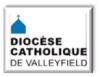 NOUVEAUTÉS AU SITE DIOCÉSAIN:Solidarité / Partage / Écologie / Mise à jour des ÉcocentresCélébration / Prière / Parole de Vie / Décembre 2015À lire...ARTICLE du FRÈRE GILLES BOURDEAU, o.f.m. (originaire de Saint-Chrysostome), «un chercheur d'essentiel et de Dieu», intitulé «Suivre Jésus, poursuivre sa mission», dans la revue Missions des Franciscains, nov. 2015 p. 7 à 9.ARTICLE de MME LOUISE MORIN-THIBAULT, accompagnatrice-catéchèse, région pastorale Châteauguay, intitulé Profession: «Être» catéchète, paru dans Prêtre et pasteur, la revue des agents de pastorale, nov. 2015 p. 614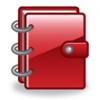 L'horaire des CÉLÉBRATIONS DES FÊTES  est maintenant en ligne: http://www.diocesevalleyfield.org/fr/celebrations-des-fetes-0 CONCERTS DE NOËL- Consultez le calendrier diocésain8 déc. 19h30: Messe solennelle d'ouverture du Jubilé de la Miséricorde9 déc. 19h30 - Rencontre diocésaine Cursillo, salle Guy-Bélanger13 déc. 10h30: Ouverture de la Porte sainte du Jubilé de la Miséricorde, à la basilique-cathédrale Sainte-Cécile. 17 déc. 16h30: Pardon de l'Avent, Immaculée-Conception de BelleriveCONSULTER LE CALENDRIER DIOCÉSAIN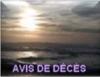 MME DIANA LAROCHE-GINCE - à Salaberry-de-Valleyfield, décédée le 25 novembre 2015 à l'âge de 76 ans,. Elle était l'épouse de M. Lucien Gince, bénévole reconnu pour ses diverses implications entre autres dans le souper-bénéfice pour les Oeuvres de l'Évêque. Les funérailles auront lieu le 5 décembre à 14h en l'église Sacré-Coeur de Jésus, 202, rue Alphonse-Desjardins à Salaberry-de-Valleyfield. [Détails]MME FALDORA LEROUX-DOUTRE - À Beauharnois, le 27 novembre 2015 à l'âge de 93 ans, est décédée Mme Faldora Leroux, épouse de feu Marcel Doutre. Elle était la mère de Jean (Dominicain). Les funérailles auront lieu le 4 décembre à Saaaaaaaint-Clément de Beauharnois.    [Détails]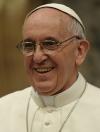 Le pape François publie son premier livre pour enfants. Source: www.aleteia.orgLes plus belles images de la visite du pape François au Kenya. Source: aleteia.org«Voici le temps pour de nouveaux messagers chrétiens, plus généreux, plus joyeux, plus saints!» CENTRAFRIQUE (29-30 novembre)«Entre chrétiens et musulmans, nous sommes frères et nous devons nous comporter comme tels.» «Le Jubilé de la Miséricorde nous rappelle que Dieu nous attend à bras ouverts, comme fait le père avec le fils prodigue.»«Là où règnent la violence et la haine, les chrétiens sont appelés à donner le témoignage de Dieu qui est amour.» «Je viens dans la République centrafricaine comme pèlerin de paix, et je me présente comme apôtre de l’espérance.»«L’Ouganda a vécu le témoignage des martyrs chrétiens. Qu’ils nous aident à répandre la joie de l’Évangile sans peur !» OUGANDA (27-29 novembre)«Le monde assiste à un mouvement migratoire sans précédent. Je remercie l’Ouganda pour sa générosité dans l’accueil des réfugiés.»«Que ma visite en Afrique soit un signe de l’estime de l’Église pour toutes les religions et renforce nos liens d’amitié.»  KENYA (25-27 novembre)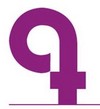 Le rapport Charbonneau est déposé. - 1700 pages, 60 recommandations. Analyses et comptes rendus se multiplient. Quel sort donnera-t-on aux diverses mesures législatives et administratives que le rapport recommande ? Seront-elles suffisantes pour faire disparaître une « culture de corruption » ? Ne faut-il pas s’interroger aussi sur les « attitudes intérieures qui alimentent  « ce cancer du corps social » qu’est la corruption » ? Dans une réflexion publiée en février dernier, le conseil Église et Société de l’Assemblée des évêques catholiques du Québec a insisté sur le fait que « quels que soient les règlements et les lois qui pourront être édictés, la corruption restera toujours une menace pour le tissu social et une tentation pour chacun d’entre nous ». Aussi, concluait le conseil, « l’indignation que nous ressentons vis-à-vis certaines pratiques corruptrices doit stimuler notre sens des responsabilités et éclairer nos propres comportements ». La démarche de réflexion proposée par le conseil Église et Société demeure d'une grande actualité. C'est une invitation adressée à tous ceux et celles qui ont à cœur le bien-être de notre société. Cette démarche propose une analyse de la situation et un questionnaire d’approfondissement conçu pour permettre de mieux saisir que la corruption est un cancer qui ronge le corps social, d'en découvrir les causes et d’identifier quelques pistes pour lutter contre le fléau. On peut télécharger le tout à partir du site Internet de l'Assemblée des évêques: Conseil Église et Société, 19 février 2015: Dans l'attente du rapport de la commission Charbonneau:  Une réflexion sur la corruption.Version anglaise: Awaiting the Charbonneau Commission Report: A reflection on corruption.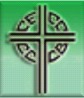 Lancement du premier dialogue bilatéral national entre catholiques et juifs. Visite annuelle à Rome d'une délégation de la CECC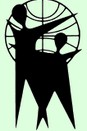 Les citoyens exigent des engagements pour le changement climatique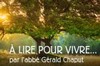 Regarder le monde en sauvé...  Réflexion doe G. ChaputStyle Jésus: mener une vie de louange - Réflexion de G. Chaput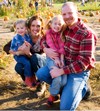 5 déc. Féérie de Noël à Vaudreuil-Dorion5-6 déc. 11h à 16: Marché de Noël, Pavillon Wilson et Centre communautaire, Coteau-du-Lac.9 déc. 16h30 (mercredi) SOIRÉE COMMUNAUTÉ sous le thème des Fêtes à Saint-Anicet.3 déc. au 27 mars: Le MUSO présente Tabarnak, l'expo qui jure. Voir sur Infosuroit.com​Consulter le CALENDRIER DIOCÉSAIN pour différents événements ou activités à saveur communautaire, familiale ou religieuse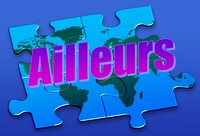 PROJETS SOLIDAIRES SNJM - initiative pour permettre aux SNJM de mieux répondre aux besoins actuels des populations vulnérables qu’elles servent depuis longtemps et qui vise deux objectifs : Assurer un soutien bénévole aux organismes de bienfaisance SNJM qui en ont fait la demande.Permettre à nos volontaires de progresser dans leur développement personnel et professionnel en leur offrant des missions humanitaires et d’entraide.Infos: Isabelle Roy: 450-651-8401, poste 1202.Détails: http://www.snjm.org/fr/projets-solidaires/decouvrez-projets-solidaires-snjmAgent de communications recherchéLibrairies Paulines - Info-Paulines du 30 novembre 20153-4 déc. 19h30 :- «La Pastorale des Santons de Provence» - Pière présentée par la troupe de théâtre du Centre étudiant Benoît-Lacroix, église St-Albert-le-Grand, 2715 ch. de la Côte Ste-Catherine, Montréal. Billets en vent en ligne: http://is.gd/CEBL_Noel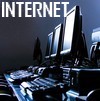 ACTUALITÉSDes nouvelles du Renouveau charismatique [Visite du site du Conseil canadien du Renouveau charismatique]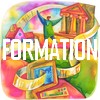 Tutoriels sur les pages Facebook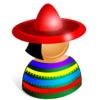 SECCIÓN EN ESPAÑOL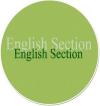 ENGLISH SECTION CCCB - First national bilateral Catholic Jewish Dialogue launchedCCCB Delegation in Rome for the Conference's Annual VisitHUMOURAsking the children in my Sunday School class,  "If I sold my house and my car, had a big garage sale and gave all my money to the church, would I get into Heaven?""NO"! the children all answered.
 "If I cleaned the church every day, mowed the yard,  and kept everything neat and tidy, would I get into Heaven"?
Again, the answer was "NO"!
"Well," I continued, "then how can I get to Heaven?"
In the back of the room, a 5 yr. old boy shouted out,  "You gotta be dead"! 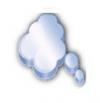 «La radicalité de l'Évangile me parle beaucoup. Sois froid ou chaud, mais ne reste pas tiède ! L'entre-deux est le lieu de la confusion». Lytta Basset. Pause spirituelle no 926 Gilles Cloutier«Le bonheur, c'est donner, et donner, c'est aussi partager ce que l'on est, ce que l'on sait et ce que l'on a.» Extrait du bulletin de Saint-Ignace.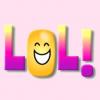 Un homme lit le journal et dit à son épouse : - Savais-tu que les femmes utilisent 30,000 mots par jour et les hommes 15,000 ? 
La femme lui répond :
 - C'est facile à expliquer, il faut toujours répéter deux fois la même chose aux hommes. L'homme se retourne vers elle et dit : - Quoi ?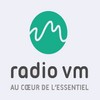 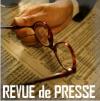 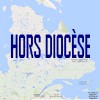 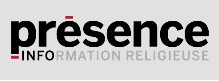   Tous droits réservés - Diocèse catholique de Valleyfield11, rue de l'église, Salaberry-de-Valleyfield, QC  J6T 1J5T 450 373.8122  - F 450 371.0000info@diocesevalleyfield.org   Tous droits réservés - Diocèse catholique de Valleyfield11, rue de l'église, Salaberry-de-Valleyfield, QC  J6T 1J5T 450 373.8122  - F 450 371.0000info@diocesevalleyfield.org Faites parvenir les informations concernant vos événements à info@diocesevalleyfield.orgFaites parvenir les informations concernant vos événements à info@diocesevalleyfield.org